Key: BO= Bowling,  CY= Cycling,   TN= Tennis,   SO= Soccer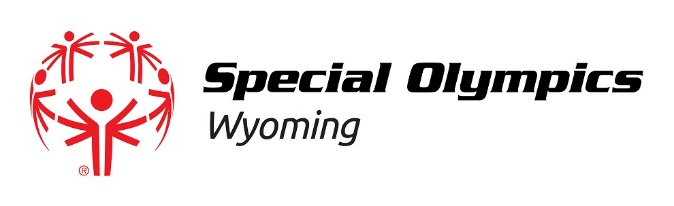 FORM 2:   Fall Volunteer RosterFORM 2:   Fall Volunteer RosterFORM 2:   Fall Volunteer RosterFORM 2:   Fall Volunteer RosterFORM 2:   Fall Volunteer RosterFORM 2:   Fall Volunteer RosterFORM 2:   Fall Volunteer RosterLOCAL PROGRAM:LOCAL PROGRAM:EVENT:(circle one)Fall Area or State Games Fall Area or State Games This form is required for all Area and State Games.  All Special Olympics volunteer applicants (Class A) who have regular, close physical contact with athletes; are in a position of authority or supervision of athletes; are in a position of trust of athletes; and/or handle substantial amounts of cash or other assets of athletes; are subject to mandatory background checks initiated and paid for by Special Olympics Wyoming.  All volunteers appearing on this roster must be at least 16 years of age and cleared by Special Olympics Wyoming before attending this event.This form is required for all Area and State Games.  All Special Olympics volunteer applicants (Class A) who have regular, close physical contact with athletes; are in a position of authority or supervision of athletes; are in a position of trust of athletes; and/or handle substantial amounts of cash or other assets of athletes; are subject to mandatory background checks initiated and paid for by Special Olympics Wyoming.  All volunteers appearing on this roster must be at least 16 years of age and cleared by Special Olympics Wyoming before attending this event.This form is required for all Area and State Games.  All Special Olympics volunteer applicants (Class A) who have regular, close physical contact with athletes; are in a position of authority or supervision of athletes; are in a position of trust of athletes; and/or handle substantial amounts of cash or other assets of athletes; are subject to mandatory background checks initiated and paid for by Special Olympics Wyoming.  All volunteers appearing on this roster must be at least 16 years of age and cleared by Special Olympics Wyoming before attending this event.This form is required for all Area and State Games.  All Special Olympics volunteer applicants (Class A) who have regular, close physical contact with athletes; are in a position of authority or supervision of athletes; are in a position of trust of athletes; and/or handle substantial amounts of cash or other assets of athletes; are subject to mandatory background checks initiated and paid for by Special Olympics Wyoming.  All volunteers appearing on this roster must be at least 16 years of age and cleared by Special Olympics Wyoming before attending this event.Examples of Class A volunteers includes, but are not limited to Coaches, Chaperones, and Adult Unified Sports Partners.Coaches: This describes someone who is in charge of training an athlete or a team.Chaperone: This describes someone who is supervising and over-seeing the athletes.The Coach/Chaperone: Athlete ratio should be 1:4Examples of Class A volunteers includes, but are not limited to Coaches, Chaperones, and Adult Unified Sports Partners.Coaches: This describes someone who is in charge of training an athlete or a team.Chaperone: This describes someone who is supervising and over-seeing the athletes.The Coach/Chaperone: Athlete ratio should be 1:4Examples of Class A volunteers includes, but are not limited to Coaches, Chaperones, and Adult Unified Sports Partners.Coaches: This describes someone who is in charge of training an athlete or a team.Chaperone: This describes someone who is supervising and over-seeing the athletes.The Coach/Chaperone: Athlete ratio should be 1:4Class A Volunteer Applications must be on file at the State OfficeCircle which event(s) each volunteer will be attending.Class A Volunteer Applications must be on file at the State OfficeCircle which event(s) each volunteer will be attending.Class A Volunteer Applications must be on file at the State OfficeCircle which event(s) each volunteer will be attending.Class A Volunteer Applications must be on file at the State OfficeCircle which event(s) each volunteer will be attending.Class A Volunteer Applications must be on file at the State OfficeCircle which event(s) each volunteer will be attending.Class A Volunteer Applications must be on file at the State OfficeCircle which event(s) each volunteer will be attending.Class A Volunteer Applications must be on file at the State OfficeCircle which event(s) each volunteer will be attending.Coaches: *list email for coach/chaperone to receive competition information from SOWYCoaches: *list email for coach/chaperone to receive competition information from SOWYCoaches: *list email for coach/chaperone to receive competition information from SOWYCoaches: *list email for coach/chaperone to receive competition information from SOWYCoaches: *list email for coach/chaperone to receive competition information from SOWYCoaches: *list email for coach/chaperone to receive competition information from SOWYCoaches: *list email for coach/chaperone to receive competition information from SOWYLast NameFirst NameSportEmail*Email*Phone1 BO  CY    TN   SO2BO  CY    TN   SO3BO  CY    TN   SO4BO  CY    TN   SO5BO  CY    TN   SO6BO  CY    TN   SO7BO  CY    TN   SO8BO  CY    TN   SO9BO  CY    TN   SO10BO  CY    TN   SOChaperones: *list email for coach/chaperone to receive competition information from SOWYChaperones: *list email for coach/chaperone to receive competition information from SOWYChaperones: *list email for coach/chaperone to receive competition information from SOWYChaperones: *list email for coach/chaperone to receive competition information from SOWYChaperones: *list email for coach/chaperone to receive competition information from SOWYChaperones: *list email for coach/chaperone to receive competition information from SOWYChaperones: *list email for coach/chaperone to receive competition information from SOWYLast NameFirst NameSportEmail*Email*Phone1BO  CY    TN   SO2BO  CY    TN   SO3BO  CY    TN   SO4BO  CY    TN   SO5BO  CY    TN   SO6BO  CY    TN   SO7BO  CY    TN   SO8BO  CY    TN   SO9BO  CY    TN   SO10BO  CY    TN   SO